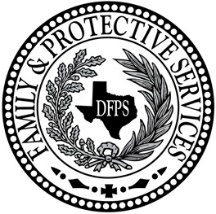 Health and Safety Audit Checklist- 746Purpose: The checklist identifies core minimum standards that must be evaluated at the annual, unannounced monitoring inspection.Instructions: There are ten identified health and safety content areas in the following checklist. Each content area has three core measures and corresponding minimum standard(s) that are to be reviewed. Some core measures have one minimum standard requiring review, while others may have more than one minimum standard identified.  If two out of the three core measures are identified as having a deficiency, you must review the additional subchapter of minimum standards identified in the right hand column of the checklist.Minimum standards identified in red font require you to review records to determine compliance.If an operation does not provide infant care or transportation services you may mark N/A for minimum standards related to these topics. If the operation has a current health inspection or letter from DSHS indicating immunization records have been reviewed and are compliant, you mark N/A on the minimum standards with an ‘*’ beside them (example: *§746.3407).Walk-through Expectations:During your inspection, you should conduct a walk-through of the following areas:Indoor and outdoor activity areasAreas where meals are prepared and servedRestrooms accessible to childrenSleeping areasThe walk-through should be thorough and assess the risk to children related to obvious violations of the Licensing statutes, administrative rules or minimum standards related to:SupervisionChild/Caregiver RatioSwimming pools and transportation (if applicable)Fire, safety, and sanitation requirementsResponsibilities of the director, staff or caregiversThe walk-through is a good opportunity to observe some of the core measures on the Health & Safety Audit (HASA). Refer to LPPH 4151.SAFE SLEEP PRACTICES/SUDDEN INFANT DEATHSAFE SLEEP PRACTICES/SUDDEN INFANT DEATHSAFE SLEEP PRACTICES/SUDDEN INFANT DEATHCORE MEASURESOUTCOME OF CORE MEASURESSUBCHAPTER H, BASIC CARE REQUIREMENTS FOR INFANTSMEASURE 1: SUPERVISION§746.2401 What are the basic care requirements for infants?Basic care for infants must include:(7) Never leaving an infant unsupervised.    Compliant     Deficient    N/AIF 2 OF THE 3 CORE MEASURES ARE DEFICIENT, THEN EVALUATE THE SUBCHAPTER ABOVEMEASURE 2: INFANT EQUIPMENT§746.2409 What specific safety requirements must my cribs meet?All full-size and non-full-size cribs must have:(a)(1) A firm, flat mattress that snugly fits the sides of the cribs and that is specifically designed for the use with the crib model number. The mattress must not be supplemented with additional foam materials or pads.(a)(2) Sheets that fit snugly and do not present an entanglement hazard.§746.2411 Are play yards allowed?You may use a play yard, which is mesh or fabric sided crib, if it meets the following safety requirements:(2) Play yards must have:(A) A firm, flat mattress that snugly fits the sides of the play yard and that is designed by the manufacturer specifically for the play yard model number.  The mattress must not be supplemented with additional foam material or pads;(B) Sheets that fit snugly and do not present an entanglement hazard.§746.2415 What specific types of equipment am I prohibited from using with infants?(B) Except for a tight fitting sheet and as provided in subsection (c), the crib must be bare for an infant younger than 12 months of age.    Compliant     Deficient    N/AIF 2 OF THE 3 CORE MEASURES ARE DEFICIENT, THEN EVALUATE THE SUBCHAPTER ABOVEMEASURE 3: SLEEP POSITIONING§746.2426 May I allow infants to sleep in a restrictive device?You may not allow an infant to sleep in a restrictive device.  If an infant falls asleep in a restrictive device, the infant must be removed from the device and placed in a crib as soon possible.  Infants may sleep in a restrictive device if you have a completed Sleep Exception Form that includes a signed statement from a health care professional stating that the child sleeping in a restrictive device is medically necessary.§746.2427 Are infants required to sleep on their backs?Infants not yet able to turn over on their own must be placed in a face-up sleeping position in the infant’s own crib, unless you have a completed Sleep Exception Form that includes a signed statement from a health care professional stating that a different sleeping position for the child is medically necessary.§746.2428 May I swaddle an infant to help the infant sleep?You may not lay a swaddled infant down to sleep or rest on any surface at any time unless you have a completed Sleep Exception Form that includes a signed statement from a health care professional stating that swaddling the child for sleeping is medically necessary.§746.2429 If an infant has difficulty falling asleep, may I cover the infant’s head or crib?No. Infants must not have their heads, faces, or cribs covered by items such as blankets, linens, or clothing at any time.    Compliant     Deficient    N/AIF 2 OF THE 3 CORE MEASURES ARE DEFICIENT, THEN EVALUATE THE SUBCHAPTER ABOVEPREVENTION OF SHAKEN BABY SYNDROME/ABUSIVE HEAD TRAUMAPREVENTION OF SHAKEN BABY SYNDROME/ABUSIVE HEAD TRAUMAPREVENTION OF SHAKEN BABY SYNDROME/ABUSIVE HEAD TRAUMACORE MEASURESOUTCOME OF CORE MEASURESSUBCHAPTER D, PERSONNELMEASURE 1: PRE-SERVICE TRAINING§746.1305 What must be covered in pre-service training for caregivers?(b) If a caregiver provides cares for children younger than 24 months of age, one hour of that caregiver’s pre-service training must cover the following topics:(1) Recognizing and preventing shaken baby syndrome and abusive head trauma;(2) Understanding and using safe sleep practices and preventing sudden infant death syndrome (SIDS); and(3) Understanding early childhood brain development.    Compliant     Deficient    N/AIF 2 OF THE 3 CORE MEASURES ARE DEFICIENT, THEN EVALUATE THE SUBCHAPTER ABOVEMEASURE 2: ANNUAL TRAINING§746.1309 How many clock hours of annual training must be obtained by caregivers?(e) If a caregiver provides cares for children younger than 24 months of age, one clock hour of the annual training hours must cover the following topics:(1) Recognizing and preventing shaken baby syndrome and abusive head trauma;(2) Understanding and using safe sleep practices and preventing sudden infant death syndrome (SIDS); and(3) Understanding early childhood brain development.    Compliant     Deficient    N/AIF 2 OF THE 3 CORE MEASURES ARE DEFICIENT, THEN EVALUATE THE SUBCHAPTER ABOVEMEASURE 3: CAREGIVER INTERACTION§746.1203 What additional responsibilities do my caregivers have?In addition to the responsibilities for employees specified in this division, caregivers must:(7) Interact with children in a positive manner.    Compliant     Deficient    N/AIF 2 OF THE 3 CORE MEASURES ARE DEFICIENT, THEN EVALUATE THE SUBCHAPTER ABOVEBUILDING AND PHYSICAL PREMISES SAFETYBUILDING AND PHYSICAL PREMISES SAFETYBUILDING AND PHYSICAL PREMISES SAFETYCORE MEASURESOUTCOME OF CORE MEASURESSUBCHAPTER U, INDOOR AND OUTDOOR ACTIVE PLAY SPACE AND EQUIPMENTMEASURE 1: AREAS FREE FROM HAZARDS§746.3701 What safety precautions must I take to protect children in my child-care center?All areas accessible to a child must be free from hazards including, but not limited to, the following:(1) Electrical outlets accessible to a child younger than five years must have childproof covers of safety outlets;(2) 220-volt electrical connections within a child’s reach must be covered with a screen or guard;(3) Air conditioners, electric fans, and heaters must be mounted out of all children’s reach or have safeguards that keep any child from being injured;  (4) Glass in sliding doors must be clearly marked with decals or other materials placed at the children’s eye level;(5) Play materials and equipment must be safe and free from sharp or rough edges and toxic paints;(6) Poisonous or potentially harmful plants must be inaccessible to all children;(7) All storage chests, boxes, trunks, or similar items with hinged lids must be equipped with a lid support designed to hold the lid open in any position, be equipped with ventilation holes, and must not have a latch that might close ant trap a child inside;(8) All bodies of water such as pools, hot tubs, ponds, creeks, birdbaths, fountains, buckets and rain barrels must be inaccessible to all children; and(9) All televisions must be anchored, so they cannot tip over.  A television may be anchored to a rolling car, as long as it is anchored in a way that the cart will not tip over.    Compliant     Deficient    N/AIF 2 OF THE 3 CORE MEASURES ARE DEFICIENT, THEN EVALUATE THE SUBCHAPTER ABOVEMEASURE 2: ACTIVE PLAY MAINTENANCE§746.4751 What special maintenance procedures must I follow for my active play space and equipment?(b) The child-care center director or designee must conduct at least monthly inspections of the active play space and equipment, utilizing a general maintenance checklist or safety checklist that includes checking the equipment and surfacing material for normal wear and tear, broken or missing parts, debris or foreign objects, drainage problems, or other hazards.     Compliant     Deficient    N/AIF 2 OF THE 3 CORE MEASURES ARE DEFICIENT, THEN EVALUATE THE SUBCHAPTER ABOVEMEASURE 3: WATER AND FIRE SAFETY§746.5007 Must I have a fence around a swimming pool at my child-care center?(a) Yes.  You must enclose a swimming pool at your child-care center with a six-foot fence or wall that prevents children’s access to the pool.(b) Fence gates leading to the pool area must have self-closing and self-latching hardware out of children’s reach.  Gates must be locked when the pool is not in use.(c) Doors for the child-care center leading to the pool area must have a lock out of children’s reach that can only be opened by an adult.(d) These doors and gates must not designated as fire and emergency evacuation exits.§746.5537 How often must I inspect and service the carbon monoxide detection system?(a) If you use electric or battery-operated carbon monoxide detectors, you must:(1) Install a new battery in each battery-operated detector at least annually;(2) Test all detectors monthly;(3) Document the date of the test, date of installation of new batteries, and the name of the employee who does the testing and installment of new batteries; and(4) Keep this documentation at the center for review during the hours of operation.(b) If you use an electronic carbon monoxide detection system connected to an alarm/smoke detection system, you must:(1) Ensure the system monitoring company or the state or local fire marshal tests the system at least annually;(2) Keep the most recent inspection report at the child-care center for review during the hours of operation;(3) Ensure the report includes the date of the inspection and the inspector’s name and telephone number; and(4) Make any corrections required in the report.    Compliant     Deficient    N/AIF 2 OF THE 3 CORE MEASURES ARE DEFICIENT, THEN EVALUATE THE SUBCHAPTER ABOVEPREVENTION AND CONTROL OF INFECTIOUS DISEASEPREVENTION AND CONTROL OF INFECTIOUS DISEASEPREVENTION AND CONTROL OF INFECTIOUS DISEASECORE MEASURESOUTCOME OF CORE MEASURESSUBCHAPTER R, HEALTH PRACTICESMEASURE 1: RECORD KEEPING*§746.603 What records must I have for children in my care and how long must I keep them?You must maintain the following records for each child enrolled in your child care center:(a)(4)- Immunization records    Compliant     Deficient    N/AIF 2 OF THE 3 CORE MEASURES ARE DEFICIENT, THEN EVALUATE THE SUBCHAPTER ABOVEMEASURE 2: ENVIRONMENT*§746.3407 What steps must I take to ensure a healthy environment for children at my child care center?You must clean, repair, and maintain the building, grounds, and equipment to protect the health of the children. This includes, but is not limited to:(1) Setting aside toys and equipment that are placed in children’s mouths, or are otherwise contaminated by body secretion or excrement, to be sanitized before handling by another child;(2) Machine washing cloth toys, if used, at least weekly and when contaminated;(3) Machine washing all linens at least weekly, and when soiled or before another child uses them;(4) Sanitizing sleeping equipment before a different child uses it and when soiled;(5) Sanitizing potty-chairs after each child’s use;(6) Emptying water play tables and toys used in water tables daily, sanitizing, and ensuring children and caregivers wash their hands before using the water table;(7) Maintaining sand boxes and sand tables in a sanitary manner;(8) Making all garbage inaccessible to children and managing it to keep the child-care center inside and outside, free of insects, rodents, and offensive odors, and disposing of it according to local and state requirements;(9) Keeping all floors, ceilings, and walls in good repair and clean. Paints used at the child-care center must be lead-free;(10) Keeping all parts of the child-care center used by children well heated, lighted, and ventilated;(11) Sanitizing table tops, furniture, and other similar equipment used by children when soiled or contaminated with matter such as food, body secretions, or excrement;(12) Clearly marking cleaning supplies and other toxic materials and keeping them separate from food and inaccessible to children; and(13) Using, storing, and disposing of hazardous materials as recommended by the manufacturer.    Compliant     Deficient    N/AIF 2 OF THE 3 CORE MEASURES ARE DEFICIENT, THEN EVALUATE THE SUBCHAPTER ABOVEMEASURE 3: HANDWASHING*§746.3415 When must employees wash their hands?Employees must wash their hands:(1) Before eating or handling food or medication;(2) Before feeding a child;(3) After arriving at the child-care center;(4) After diapering a child;(5) After assisting a child with toileting;(6) After personal toileting;(7) After handling or cleaning bodily fluids, such as after wiping noses, mouths, or bottoms, and tending sores;(8) After handling or feeding animals;(9) After outdoor activities;(10) After handling raw food products;(11) After eating, drinking, or smoking;(12) After using any cleaners or toxic chemicals; and(13) After removing gloves.*§746.3417 When must children wash their hands?Children must wash their hands:(1) Before eating;(2) Before playing in a water play table;(3) After toileting or having a diaper changed;(4) After outdoor activities;(5) After playing in sand;(6) After feeding or touching animals; and(7) Any other time that the caregiver has reason to believe the child has come in contact with substances that could be harmful to the child.    Compliant     Deficient    N/AIF 2 OF THE 3 CORE MEASURES ARE DEFICIENT, THEN EVALUATE THE SUBCHAPTER ABOVESTORAGE OF HAZARDOUS MATERIALS AND BIO-CONTAMINANTSSTORAGE OF HAZARDOUS MATERIALS AND BIO-CONTAMINANTSSTORAGE OF HAZARDOUS MATERIALS AND BIO-CONTAMINANTSCORE MEASURESOUTCOME OF CORE MEASURESSUBCHAPTER R, HEALTH PRACTICESMEASURE 1: TRAINING§746.1303 What must orientation for employees at my child-care center include?(b) For employees you hire on or after September 1, 2016, your orientation must also cover the following areas:(4) Handling, storing, and disposing of hazardous materials including compliance with §746.3425 of this title (relating to Must caregivers wear gloves when handling blood or bodily fluids containing blood?)§746.1309 How many clock hours of annual training must be obtained for caregivers?(f) While there are no clock hour requirements for the topics in this subsection, the annual training hours must also include training on the following topics:(6) Handling, storing, and disposing of hazardous materials including compliance with §746.3425 of this title (relating to Must caregivers wear gloves when handling blood or bodily fluids containing blood?).§746.1311 How many clock hours must my child-care center director obtain each year?(f) While there are no clock hour requirements for the topics in this subsection, the annual training hours must also include training on the following topics:(6) Handling, storing, and disposing of hazardous materials including compliance with §746.3425 of this title (relating to Must caregivers wear gloves when handling blood or bodily fluids containing blood?).    Compliant     Deficient    N/AIF 2 OF THE 3 CORE MEASURES ARE DEFICIENT, THEN EVALUATE THE SUBCHAPTER ABOVEMEASURE 2: PROCEDURE§746.3425 Must caregivers wear gloves when handling blood or bodily fluids?Yes. Caregivers must follow universal precautions outlined by the Centers for Disease Control (CDC) when handling blood, vomit, or other bodily fluids that may contain blood including:(1) Using disposable, nonporous gloves;(2) Placing gloves contaminated with blood in a tied, sealed, or otherwise closed plastic bad and discarding it immediately;(3) Discarding all other gloves immediately after one use; and(4) Washing hands after using and disposing of the gloves.    Compliant     Deficient    N/AIF 2 OF THE 3 CORE MEASURES ARE DEFICIENT, THEN EVALUATE THE SUBCHAPTER ABOVEMEASURE 3: STORAGE*§746.3407 What steps must I take to ensure a healthy environment for children at my child-care center?You must clean, repair, and maintain the building, grounds, and equipment to protect the health of the children.  This includes, but is not limited to:(12) Clearly marking cleaning supplies and other toxic materials and keeping them separate from food and inaccessible to children; and(13) Using, storing, and disposing of hazardous materials as recommended by the manufacturer.    Compliant     Deficient    N/AIF 2 OF THE 3 CORE MEASURES ARE DEFICIENT, THEN EVALUATE THE SUBCHAPTER ABOVEFIRST-AID AND CPRFIRST-AID AND CPRFIRST-AID AND CPRCORE MEASURESOUTCOME OF CORE MEASURESSUBCHAPTER D, PERSONNELMEASURE 1: FIRST AID TRAINING§746.1315 Who must have first-aid and CPR training?(a) One caregiver per group of children must have current training in first aid with rescue breathing and choking.  Pediatric first aid is preferred, but not required.    Compliant     Deficient    N/AIF 2 OF THE 3 CORE MEASURES ARE DEFICIENT, THEN EVALUATE THE SUBCHAPTER ABOVEMEASURE 2: CPR TRAINING§746.1315 Who must have first-aid and CPR training?(b) One caregiver or employee per child-care center, and one caregiver or employee for each group of children away from the child-care center, must have current training in CPR for infants, children, and adults.    Compliant     Deficient    N/AIF 2 OF THE 3 CORE MEASURES ARE DEFICIENT, THEN EVALUATE THE SUBCHAPTER ABOVEMEASURE 3: FIRST AID EQUIPMENT§746.4001 Must I have a first-aid kit at my child care center?Yes. You must have a complete first aid kit available in each building at the child-care center, during all field trips, and while transporting children.  Each first aid kit must be:(1) Clearly labeled;(2) Kept in a clean and sanitary condition;(3) Easily accessible to all employees;(4) Stored in a designated location known to all employees; and(5) Kept out of the reach of children.    Compliant     Deficient    N/AIF 2 OF THE 3 CORE MEASURES ARE DEFICIENT, THEN EVALUATE THE SUBCHAPTER ABOVEPREVENTION AND RESPONSE TO FOOD ALLERGIESPREVENTION AND RESPONSE TO FOOD ALLERGIESPREVENTION AND RESPONSE TO FOOD ALLERGIESCORE MEASURESOUTCOME OF CORE MEASURESPERSONNELMEASURE 1: TRAINING§746.1303 What must orientation for employees at my child-care center include?(b) For employees you hire on or after September 1, 2016, your orientation must also cover the following areas:(2) Preventing and responding to emergencies due to food or an allergic reaction.§746.1309 How many clock hours of annual training must be obtained for caregivers?(f) While there are no clock hour requirements for the topics in this subsection, the annual training hours must also include training on the following topics:(4) Preventing and controlling and responding to emergencies due to food or an allergic reaction.§746.1311 How many clock hours must my child-care center director obtain each year?(f) While there are no clock hour requirements for the topics in this subsection, the annual training hours must also include training on the following topics:(4) Preventing and responding to emergencies due to food or an allergic reaction.    Compliant     Deficient    N/AIF 2 OF THE 3 CORE MEASURES ARE DEFICIENT, THEN EVALUATE THE SUBCHAPTER ABOVEMEASURE 2: RESPONSE PLAN§746.3819 When must I have a food allergy emergency plan for a child?You must have a food allergy emergency plan for each child with a known food allergy that has been diagnosed by a health-care professional.  The child’s health care professional and parent must sign and date the plan.  You must keep a copy of the plan in the child’s file.    Compliant     Deficient    N/AIF 2 OF THE 3 CORE MEASURES ARE DEFICIENT, THEN EVALUATE THE SUBCHAPTER ABOVEMEASURE 3: POSTING§746.410 What items must I post at my child-care center at all times?You must post the following items:(10) A list of each child’s food allergies that require an emergency plan as specified in §746.3819 of this title (relating to When must I have a food allergy emergency plan for a child?).    Compliant     Deficient    N/AIF 2 OF THE 3 CORE MEASURES ARE DEFICIENT, THEN EVALUATE THE SUBCHAPTER ABOVEADMINISTRATION OF MEDICATIONADMINISTRATION OF MEDICATIONADMINISTRATION OF MEDICATIONCORE MEASURESOUTCOME OF CORE MEASURESSUBCHAPTER S, SAFETY PRECAUTIONSMEASURE 1: TRAINING§746.1309 How many clock hours of annual training must be obtained by caregivers?(f) While there are no clock hour requirements for the topics in this subsection, the annual training hours must also include training on the following topics:(3) Administering medication, if applicable, including compliance with §746.3803 of this title (relating to What authorization must I obtain before administering a medication to a child in my care?)§746.1311 How many clock hours of training must my child-care center director obtain each year?(f) While there are no clock hour requirements for the topics in this subsection, the annual training hours must also include training on the following topics:(3) Administering medication, if applicable, including compliance with §746.3803 of this title (relating to What authorization must I obtain before administering a medication to a child in my care?)    Compliant     Deficient    N/AIF 2 OF THE 3 CORE MEASURES ARE DEFICIENT, THEN EVALUATE THE SUBCHAPTER ABOVEMEASURE 2: AUTHORIZATION§746.3803 What authorization must I obtain before administering a medication to a child in my care?(a) Authorization to administer medication to a child in your care must be obtained from the child’s parent:(1) In writing, signed and dated;(2) In an electronic format that is capable of being viewed and saved; or(3) By telephone to administer a single dose of a medication.(b) Authorization to administer medication expires on the first anniversary of the date the authorization is provided.(c) The child’s parent may not authorize you to administer medication in excess of the medication’s label instructions or the directions of the child’s health care professional.(d) Parent authorization is not required if you administer a medication to a child in a medical emergency to prevent the death or serious bodily injury of the child, provided that you administer the medication as prescribed, directed, or intended.    Compliant     Deficient    N/AIF 2 OF THE 3 CORE MEASURES ARE DEFICIENT, THEN EVALUATE THE SUBCHAPTER ABOVEMEASURE 3: ADMINISTRATION§746.3805 How must I administer medication to a child in my care?(a) Medication must be given:(1) As stated on the label directions; or(2) As amended in writing by the child’s health care professional.(b) Medication must:(1) Be in the original container labeled with the child’s full name and the date brought to the operation;(2) Be administered only to the child for whom it is intended; and(3) Not be administered after its expiration date.(c) When you administer medication to a child in your care, you must record the following:(1) Full name of the child to whom the medication was given;(2) Name of the medication;(3) Date, time, and amount of medication given; and(4) Full name of the employee administering the medication.(d) You must keep all medication records for at least three months after administering the medication.    Compliant     Deficient    N/AIF 2 OF THE 3 CORE MEASURES ARE DEFICIENT, THEN EVALUATE THE SUBCHAPTER ABOVEEMERGENCY PREPARATION AND RESPONSE PLANNINGEMERGENCY PREPARATION AND RESPONSE PLANNINGEMERGENCY PREPARATION AND RESPONSE PLANNINGCORE MEASURESOUTCOME OF CORE MEASURESSUBCHAPTER W, FIRE SAFETY AND EMERGENCY PRACTICESMEASURE 1: PREPARATION§746.501 What written operational policies must I have?(23) Your emergency preparedness plan.§746.1303 What must orientation for employees at my child-care center include?(a) Your orientation for employees must include at least the following:(4) An overview of the procedures to following in handling emergencies, which includes sharing the emergency preparedness plan with all the employees.  Emergencies may include, but are not limited to fire, explosion, tornado, toxic fumes, volatile persons, and severe injury or illness of a child or adult.    Compliant     Deficient    N/AIF 2 OF THE 3 CORE MEASURES ARE DEFICIENT, THEN EVALUATE THE SUBCHAPTER ABOVEMEASURE 2: PRACTICE§746.5205 Must I practice my emergency preparedness plan?Yes, the following components of your center’s emergency preparedness plan must be practiced as specified below:(1) You must practice fire drill every month.  The children must be able to safely exit the building within three minutes;(2) You must practice a sheltering drill for severe weather at least four times in a calendar year;(3) You must practice a lock-down drill for a volatile or endangering person on the premises or in the area at least four time in a calendar year; and(4) You must document these drills, including the date of the drill, time of the drill, and length of time for the evacuation, sheltering, or lock-down to take place.    Compliant     Deficient    N/AIF 2 OF THE 3 CORE MEASURES ARE DEFICIENT, THEN EVALUATE THE SUBCHAPTER ABOVEMEASURE 3: POSTING§746.401 What items must I post at my child-care center at all times?You must post the following items:(4) Your emergency evacuation and relocation diagram as specified in §746.5207 of this title (relating to Must I have an emergency evacuation and relocation diagram?)    Compliant     Deficient    N/AIF 2 OF THE 3 CORE MEASURES ARE DEFICIENT, THEN EVALUATE THE SUBCHAPTER ABOVEPRECAUTIONS IN TRANSPORTINGPRECAUTIONS IN TRANSPORTINGPRECAUTIONS IN TRANSPORTINGCORE MEASURESOUTCOME OF CORE MEASURESSUBCHAPTER X, TRANSPORTATIONMEASURE 1: TRAINING§746.1316 What additional training must an employee have in order to transport a child in care?(a) An employee must complete two hours of annual training on transportation safety in order to transport a child whose chronological or developmental age is younger than nine years old.  This training is in addition to other required training hours.(b) The employee must obtain these two hours of transportation safety prior to transporting children    Compliant     Deficient    N/AIF 2 OF THE 3 CORE MEASURES ARE DEFICIENT, THEN EVALUATE THE SUBCHAPTER ABOVEMEASURE 2: SAFETY PRECAUTIONS§746.5605 What safety precautions must I take when loading and unloading children from the vehicle?You must take the following precautions when loading and unloading children from any vehicle, including any type of bus:(1) You must load and unload children at the curbside of the vehicle or in a protected parking area or driveway.(2) You must not allow a child to cross a street unless the child is accompanied by an adult any time before entering or after leaving a vehicle.(3) You must account for all children exiting the vehicle before leaving the vehicle unattended.(4) You must never leave a child unattended in a vehicle.    Compliant     Deficient    N/AIF 2 OF THE 3 CORE MEASURES ARE DEFICIENT, THEN EVALUATE THE SUBCHAPTER ABOVEMEASURE 3: EQUIPMENT§746.5617 Must I carry specific equipment in vehicles used to transport children in my care?(a) You must have the following in each vehicle you use to transport children:(1) A list of the children being transported;(2) Emergency medical transport and treatment authorization forms for each child being transported;(3) The child-care center’s name, child-care center director or permit holder’s name, and child-care center telephone number in the glove compartment or clearly visible inside the passenger compartment, or the child-care center’s name and telephone number must be clearly visible on the outside of the vehicle;(4) Parent’s names and telephone numbers and emergency telephone numbers for each child being transported;(5) A fire extinguisher approved by the local or state fire marshal, secured in the passenger compartment and accessible to the adult occupants; and(6) A first-aid kit as specified in §746.4003 of this title (relating to What items must each first-aid kit contain?);(b) The drive must have a current driver’s license.    Compliant     Deficient    N/AIF 2 OF THE 3 CORE MEASURES ARE DEFICIENT, THEN EVALUATE THE SUBCHAPTER ABOVE